Lyman High School Curriculum Guide 2020-2021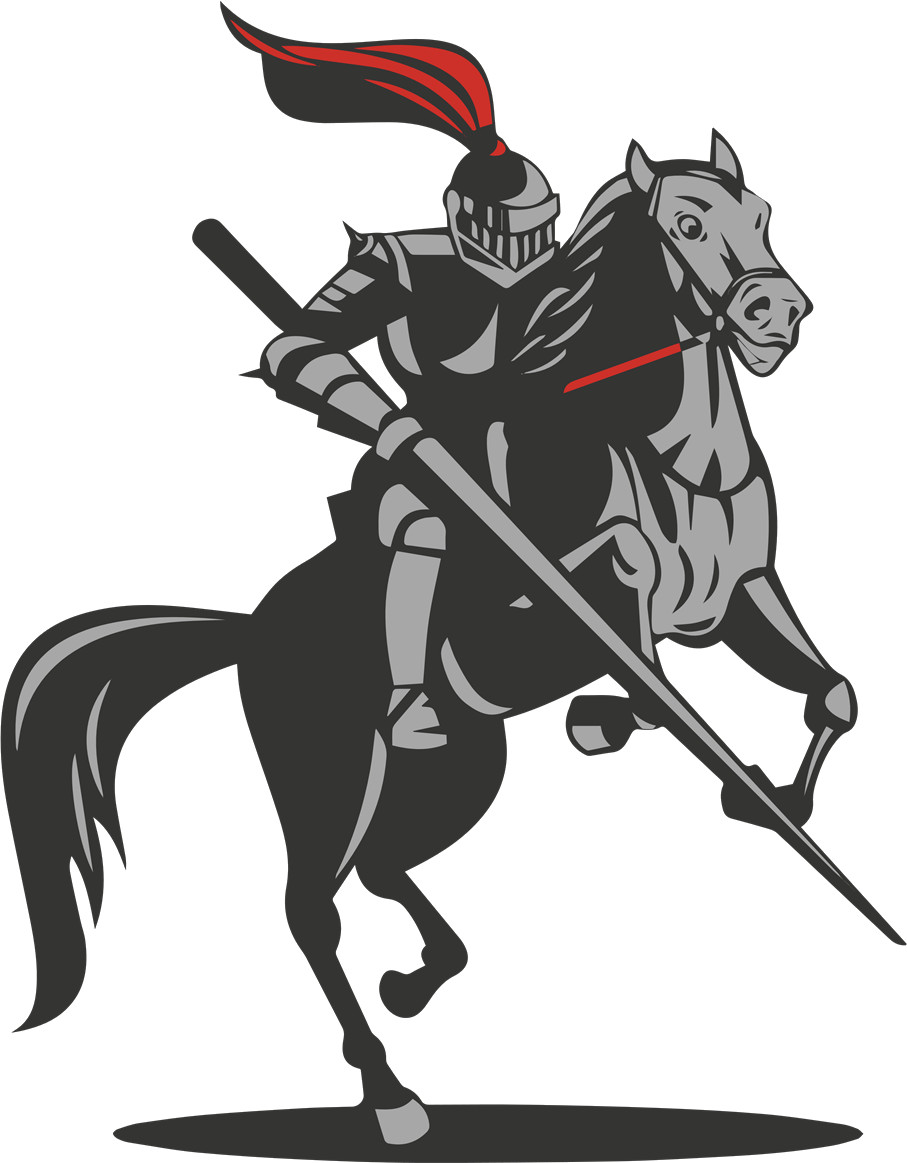 Dedicated to excellenceHigh School Graduation Requirements*As approved by the South Dakota Board of Education July of 2018A student’s Personal Learning Plan must document a minimum of 22 credits that include the following:Four units of  Language Arts – must include:Writing – 1 unitLiterature – 1 unit (must include .5 units of American Literature)Speech or Debate - .5 unitLanguage Arts elective - 1.5 unitsThree units of Mathematics – must include:Algebra I – 1 unitMathematics electives:  2 unitsThree units of Lab Science – must include:Biology – 1 unitScience Electives – 2 unitsThree units of Social Studies – must include:U.S. History – 1 unitU.S. Government - .5 unitSocial Studies Electives:  1.5 unitsOne unit of the following-any combination:Approved Career & Technical EducationCapstone Experience or Service LearningWorld LanguageOne unit of Fine ArtsOne-half unit of Personal Finance or EconomicsOne-half unit of Physical EducationOne-half unit of Health or Health Integration5.5 units of Elective Courses*A state approved advanced computer science course may be substituted for one unit of a science elective, but may not replace Biology.Students are required to meet the above High School Diploma requirements, also known as the “Base Diploma.”  Students may earn advanced endorsements with their high school diploma.  A student’s personal learning plan must document a minimum of 22 credits that include the above requirements.In addition to the base requirements for the HS diploma, students may earn advanced endorsements that are in alignment with the student’s personal learning plan.  Advanced endorsements outline specific coursework within the base diploma requirements to denote specific emphases.  Students may earn one or more the three advanced endorsements: Advanced Endorsement, Advanced Career Endorsement, and Advanced Honors Endorsement.  The requirements beyond the base high school diploma requirements are in red text in each advanced endorsement section below.South Dakota Opportunity Scholarship/Regent Scholars Graduation RequirementsThe Division of Education and the Board of Regents annually recognize seniors committed to academic excellence.To be eligible, a student must have completed the courses required for Regents Scholar/SD Opportunities Scholarship with no final grade below a C and a grade point no lower than a B, which is a 3.0 on a 4.0 scale.  For the SD Opportunities Scholarship, students must also have received a minimum score of 24 on the ACT.  SD Opportunities Scholarship/ Board of Regents Scholar Required Courses:4 units of English	
4 units of mathematics (Algebra or higher)
4 units of science (Minimum of 3 units of lab science and must include Biology and Chemistry or Physics)
3 units of social studies
2 units of either of the following or a combination of the two: world language  approved Career and Technical Education Courses
1 unit of fine arts
1/2 unit of computer technology 1/2 unit of Personal Finance or Economics1/2 unit of Health or Health Integration (students entering high school after July 2013)Presidential Education Awards ProgramThe purpose of this award is to recognize and reward educational excellence in grades 5, 8 and 12.  Selection criteria for the Presidential Award for educational excellence are as follows: Grade Point Average - Students are to earn a 3.5 grade point average during 5th grade and 8th grade up through the first three quarters of the school year.  Students are to earn a 3.5 cumulative grade point average for 12th grade through the fall semester of their senior year.  Smarter Balanced Assessment – Students are to receive a score of a 3 and/or 4 on either the English Language Arts or Math sections or Both on the assessment during their 4th grade year for 5th graders, 7th grade year for 8th graders, and 11th grade year for Seniors.  (May be subject to change due to COVID-19)SOUTH DAKOTA BOARD OF REGENTS’ UNIVERSITY BASIC ADMISSION REQUIREMENTS(For High School Graduates Entering a Baccalaureate Degree Program)Top 60% of graduating class
OR	ACT Composite Score of 18 or above
OR	High school GPA of 2.6 on 4.0 scale
AND4 years of English
 - ACT English sub-test score of 18 or above3 years of Advanced Mathematics
 - ACT Math sub-test score of 20 or above
 - AP Calculus score of 3 or above3 years of Laboratory Science
 - ACT Science Reasoning sub-test score of 17 or aboveyears of Social Studies
- ACT Science Reasoning sub-test score of 17 or aboveOne year of fine arts for students graduating from South Dakota high schools – Band or Choir.  Documented evidence of high school level non-credit fine arts activity will be accepted for students graduating from high schools in states that do not require completion of courses in fine arts for graduation.At the time of admission to a South Dakota Board of Regents university, it is expected that students will have basic keyboarding skills and have had experience in using the Internet or other wide area networks.  These expectations may be met by high school course work or demonstrated by other means.  Incoming students assessed and found deficient in this area may be required to complete specific computer skills course.Each university may adopt specific admission regulations, consistent with law and the requirements set by the Board of Regents, as may be required for each school or program to assure acceptable student preparation and enrollment levels.  Students and parents are encouraged to visit with an admission counselor at your choice of university for more information.  Some South Dakota university admission requirements are changing.CAREER & TECHNICAL EDUCATION0 credits are required in this area for LHS students to graduate.FINE ARTS1 credit is required in this area for LHS students to graduate.  Students may earn 1 credit per year for each band and chorus.FOREIGN LANGUAGE0 credits are required in this area for LHS students to graduate.HEALTH/PHYSICAL EDUCATION1 credit is required in this area for LHS students to graduate.  Courses followed by an * are required for graduation.LANGUAGE ARTS4 credits of Language Arts are required for LHS students to graduate.  Courses followed by an * are required for graduation. SERVICE LEARNING1 credit is required in this area for LHS students to graduate.  Courses followed by an * are required for graduation.MATHEMATICSMinimum of 3 credits are required in this area for LHS students to graduate.Courses followed by an * are required for graduation.SCIENCEMinimum of 3 credits are required in this area for LHS students to graduate.Courses followed by an * are required for graduation.SOCIAL SCIENCEMinimum of 3 credits are required in this area for LHS students to graduate.Courses followed by an * are required for graduation.OTHERThe following course can be utilized as an elective credit towards graduation.CAREER & TECHNICAL EDUCATIONCAREER EXPLORATION/PREPARATION (CTE)Course #	22151Credit	0.5		Grade	9, 10, 11, 12Status	Elective	Pre-requisite	None	Career Exploration is an exploratory course that helps students identify their skills and interests while also providing direction towards possible career choices within the sixteen career clusters. This course will help students develop personal learning plans/career learning plans through experiential learning and hands on activities.FUNDAMENTAL AG MECHANICAL TECHNOLOGIES (CTE)Course #		18401Credit	1.0	Grade	9, 10, 11, 12Status	ElectivePre-requisite		NoneFundamental Ag Mechanical Technologies is offered to help students build basic knowledge and skills in the area of agricultural mechanics, along with soft skills necessary for careers in the Agriculture, Food and Natural Resources sector. Topics covered in this course include: electricity, engines and ag technology. More substantial knowledge on the individual topics comes in advanced courses such as Ag Systems Technology, Ag Metal Fabrication, and Fundamental Ag Structures. Classroom and laboratory content may be enhanced by utilizing appropriate equipment and technology. Algebra, geometry, English and human relation skills will be reinforced in the course. Work-based learning strategies appropriate for this course are school-based enterprises and field trips. This class is reinforced through the FFA and Supervised Agricultural Experience (SAE) programs, the Ag Mechanics Career Development Event, and related Proficiency Experience or Internship Project. Each student will be expected to maintain a SAE. FUNDAMENTAL ANIMAL SCIENCE (CTE)Course #	18101Credit	0.5	Grade	9, 10, 11, 12Status	ElectivePre-requisite		NoneFundamental Animal Science will address the basic knowledge and skills necessary to care for and meet the needs of animals, along with soft skills necessary for careers in the Agriculture, Food and Natural Resources sector. Topics addressed in the course include: animal anatomy and physiology, animal health, safely working with animals, animal nutrition, reproductive systems, animal performance, animal industry issues, and employability. Utilizing appropriate equipment and technology should enhance classroom and laboratory content. Algebra, English, Biology and human relations skills will be reinforced in the course. Work-based learning strategies appropriate for this course are school-based enterprises and field trips. This class is reinforced through the FFA and Supervised Agricultural Experience (SAE) activities such as the Livestock Evaluation Career Development Event and related Proficiency Awards. Each student will be expected to maintain a SAE.INTRODUCTION TO AGRICULTURE, FOOD AND NATURAL RESOURCES (CTE)Course #	18001Credit	0.5Grade	9	Status	Required	Pre-requisite		NoneThis course allows students to study a variety of agricultural topics throughout the six Agriculture, Food, and Natural Resources pathways. It serves as an introduction to much of the coursework included within the AFNR cluster. Application of clinical and leadership skills are provided by participating in FFA activities, conferences, and skills competitions such as the Career Development Events and proficiency awards. Classroom and laboratory content may be enhanced by utilizing appropriate equipment and technology. Algebra, biology, English and human relations skills will be reinforced in the course. Each student will be expected to maintain a Supervised Agricultural Experience (SAE).AG METAL FABRICATION TECHNOLOGY (CTE)Course #	18404Credit	0.5	Grade	9, 10, 11, 12Status	ElectivePre-requisite		NoneThe Ag Metal Fabrication Technology course provides students with advanced metal fabrication skills, which include Shielded Metal Arc Welding (SMAW), Metal Inert Gas (MIG) welding/Gas Metal Arc Welding (GMAW), oxyacetylene fuel welding, brazing and cutting, Gas Tungsten Arc Welding (GTAW)/Tungsten Inert Welding (TIG), and plasma cutting. This course will also incorporate soft skills necessary for careers in the Power, Structural, and Technical Systems career pathway. Classroom and laboratory content will be enhanced by utilizing appropriate equipment and technology. Geometry, physical science, physics, English and human relations skills will be reinforced throughout this course. Work-based learning opportunities appropriate for this course are school-based enterprises and field trips. Opportunities for application of clinical and leadership skills are provided by participation in FFA activities, conferences, and Career Development Events. Each student will be expected to maintain a Supervised Agricultural Experience (SAE).PERSONAL FINANCE (CTE)Course #	19262Credit	0.5	Grade	11Status	Required	Pre-requisite		NonePersonal Finance introduces students to the knowledge and basic skills necessary for managing personal finances. Topics include preparing a budget, paying bills, understanding paychecks and deductions, banking, investing, insurance, managing credit and income taxes.FOUNDATIONS OF TECHNOLOGY (CTE)Course #	10004Credit	0.5	Grade	9Status	RequiredPre-requisite		NoneThe student will learn to identify the general usage of technology, software, and applications. Utilizing that knowledge, this course will cover topics such as, but not be limited to, word processing, spreadsheets, presentations, operating systems, Internet browsers, search engines, databased, preventive maintenance and security, digital literacy, netiquette and citizenship. This course expands the student’s skills, knowledge and confidence in various forms of software platforms and applications (e.g. PC, Mac, Google Apps, smart phone, apps, etc.)MULTIMEDIA DESIGN I (CTE)Course #	10203Credit	0.5	Grade	9, 10, 11, 12Status	ElectivePre-requisite		NoneMultimedia Design gives students experience and knowledge in all forms of mixed media and content. Multimedia presentations combine text, graphics, animation, images and sound from a wide range of media, such as films, newspapers, magazines, online information, television, videos, streaming and electronic media-generated images. Students will learn how to select the appropriate medium for each element of the presentation and gauge the needs of clients and the intended audience. In addition to their general academic and technical knowledge and skills, students gain an understanding of career opportunities available in technology and what employers require to gain and maintain employment in these careers. The course may concentrate on a particular medium within the selected pathway(s).FUNDMENTAL AG STRUCTURES TECHNOLOGY (CTE)Course #	18403Credit	0.5	Grade	9, 10, 11, 12Status	ElectivePre-requisite		NoneFundamental Ag Structures Technology offers basic skills needed to be successful in the agricultural structures industry, such as the safe use of hand tools and power tools, drafting of structural plans, concrete and electrical fundamentals. The course will also incorporate soft skills necessary for careers in the Agriculture, Food and Natural Resources sector. South Dakota continues to face a shortage of certified electricians, plumbers and contractors, leaving these careers in high demand. Classroom and laboratory content may be enhanced by utilizing appropriate equipment and technology. Algebra, geometry, trigonometry, English and human relations skills will be reinforced in the course. Work-based learning strategies appropriate for this course are school-based enterprises and field trips. This class is reinforced through the FFA and Supervised Agricultural Experience (SAE) programs, the Ag Mechanics Career Development Event, and related Proficiency Experience or Internship Project. Each student will be expected to maintain a SAE.ADVANCED AG STRUCTURES TECHNOLOGY (CTE)Course #	18407Credit	0.5	Grade	10, 11, 12Status	ElectivePre-requisite		Fundamentals of Ag StructuresAdvanced Ag Structures Technology is offered to meet more advanced needs in the agricultural structures industry, along with soft skills necessary for careers in the Agriculture, Food and Natural Resources sector. South Dakota continues to face a shortage of certified electricians, plumbers, contractors and mechanics, leaving these careers in high demand. Classroom and laboratory content may be enhanced by utilizing appropriate equipment and technology. Algebra, geometry, trigonometry, English and human relations skills will be reinforced in the course. This class is reinforced through the FFA and Supervised Agricultural Experience (SAE) programs, the Ag Mechanics Career Development Event, and related Proficiency Experience or Internship Project. Each student will be expected to maintain an SAE.AG SYSTEMS TECHNOLOGY (CTE)Course #	18402Credit	0.5	Grade	9, 10, 11, 12Status	ElectivePre-requisite		NoneTechnically trained employees are needed in many aspects of the agriculture power industry. This course addresses the technical and industrial skills and techniques related to Power, Structural, & Technical Systems within South Dakota, as well as address soft skills needed for careers in this area. Technology in agriculture is ever-changing and this course will address emerging technologies in our industry. Classroom and laboratory content may be enhanced by utilizing appropriate equipment and technology. Mathematics, science, English and human relations skills will be reinforced throughout the course. Work-based learning strategies appropriate for this course are school-based enterprises and field trips. Opportunities for application of clinical and leadership skills are provided by participation in FFA activities, conference and skills competition such as the Ag Mechanics Career Development Event or related proficiency award areas. Each student will be expected to maintain a Supervised Agricultural Experience (SAE) program.AGRIBUSINESS SALES & MARKETING (CTE)Course #	18201Credit	0.5	Grade	10, 11, 12Status	ElectivePre-requisite		NoneAgriculture businesses sell and market their products globally, regionally and locally, leading to many related positions at these businesses. Skills related to selling and marketing products greatly enhance the success of an employee in an agribusiness operation. Agribusiness Sales and Marketing is designed to provide students with skills that focus on job preparatory skills as well as employee tasks necessary in agricultural sales and marketing occupations and the many career opportunities in the Agribusiness Systems Career Pathway. Classroom and laboratory content may be enhanced by utilizing appropriate equipment and technology. Mathematics, English and human relations skills will be reinforced in the course. Work-based learning strategies appropriate for this course are school-based enterprises and field trips. Developing a business plan for an AFNR business as an authentic assessment for the end of the course is recommended.AGRIBUSINESS MANAGEMENT (CTE)Course #	18202Credit	0.5	Grade	10, 11, 12Status	ElectivePre-requisite		NoneAgribusiness Management is a semester-length or year-long high school elective that introduces the business, management, marketing, and financial skills needed to successfully produce food, fiber, and fuel for domestic and global markets. Students will learn about the components of the agribusiness system and how they interact to deliver food to our tables. They will also learn about the key elements of a successful agribusiness enterprise: economics, financial management, marketing and sales, and government policies and regulations. Developing a business plan for an AFNR business as an authentic assessment for the end of the course is recommended.AG BIOTECHNOLOGY (CTE)Course #	18308Credit	0.5	Grade	11, 12Status	Elective			Pre-requisite		NoneOur lives are increasingly touched by technological advances in biology from discoveries in disease and pest control to reproductive capabilities in plants and animals as well as biological benefits in environmental sciences. Agricultural biotechnology will experience a large growth rate in the next five years particularly in the areas of crop and livestock genetic engineering. Biotechnology in Agriculture is designed to provide students with basic lab skills and skills in biotechnology applications in plant and animal sciences. Utilizing appropriate equipment and technology may enhance classroom and laboratory content; mathematics, English, biology, and human relations skills will be reinforced in the course. Work-based learning strategies appropriate for this course are school-based enterprises and field trips.WILDLIFE AND FISHERIES (CTE)Course #	18501Credit	0.5	Grade	9, 10, 11, 12Status	Elective	Pre-requisite		NoneManagement of South Dakota’s wildlife and fisheries is critical to our future economic stability. Skills gained in this area will be beneficial to students seeking careers in the many facets of wildlife and fisheries. The Wildlife and Fisheries course addresses the biological and environmental issues related to wildlife and fisheries management within our state. Classroom and laboratory content may be enhanced by utilizing appropriate equipment and technology. Biology, English and human relations skills will be reinforced throughout the course. Work based learning strategies appropriate for this course are school-based enterprises and field trips.ENVIRONMENTAL SCIENCE Course #	03003Credit	0.5	Grade	11, 12Status	Elective	Pre-requisite		NoneEnvironmental Science is a course that enables students to develop an understanding of the natural environment and the environmental problems the world faces. Opportunities for application of clinical and leadership skills are provided by participation in FFA activities, conferences and skills competition such as the Environmental/Natural Resources Career Development Event and related agricultural proficiency awards.FUNDAMENTAL HORTICULTURE (CTE)Course #	18052Credit	0.5	Grade	9, 10, 11, 12Status	Elective	Pre-requisite		NoneFundamental Horticulture is designed to give students a background in horticultural science and the many career opportunities in nursery, garden, turf and landscape industries. Fundamental Horticulture addresses the biology and genetics involved in production, processing, and marketing of horticulture. Quality nursery and landscape operations require skilled, educated employees. In this course, students develop the necessary knowledge and skills for both entry-level employment and advancement within the horticulture industries. Topics covered include classifying and identifying plants, physiology and propagation, pest management, understanding soil, environmental, and fertility factors affecting plant growth, various horticulture industry sectors, and employability skills. Classroom and laboratory content may be enhanced by utilizing appropriate equipment and technology. Mathematics, biology, English and human relations skills will be reinforced in the course.FUNDAMENTAL PLANT SCIENCE (CTE)Course #	18051Credit	0.5	Grade	9, 10, 11, 12Status	Elective	Pre-requisite		NoneThe plant science industry is a large part of the economic structure in South Dakota, from crop and forage production, to horticulture and forestry. Every corner of South Dakota is involved in the plant science field. In this course, students develop the necessary knowledge, skills, habits and attitudes for both entry-level employment and advancement in areas such as production agriculture, research, and horticulture, including the soft skills necessary to be successful. Topics covered in this course include plant anatomy and physiology, environmental impacts and plant growth, production and harvesting, and employability skills. Classroom and laboratory content may be enhanced by utilizing appropriate equipment and technology. Algebra, biology, English and human relations skills will be reinforced in the course. Fundamental Plant Science is reinforced through the FFA and Supervised Agricultural Experience (SAE) activities such as the Agronomy Career Development Event and related Proficiency Awards. Each student will be expected to maintain a SAE.FUNDAMENTAL NATURAL RESOURCES (CTE)Course #	18504Credit	0.5	Grade	9, 10, 11, 12Status	Elective	Pre-requisite		NonePeople depend on natural resources. Regions, cultures, nations, and societies are shaped by how people use land, water, plants, and wildlife. South Dakota’s natural resources – minerals, forests, ranges, wetlands, lakes, rivers, soils, along with all connected domestic and native plant and animal communities – play an important role in its economic health, including mining, agriculture, outdoor recreation, and tourism. The large and small ecosystems that make up the environment are complex. Fundamental Natural Resources provides students with an overview of the planet’s natural resource systems, along with examining those resources unique to South Dakota. Students will explore and develop a basic understanding of how the systems relate to one another other. Students will consider the roles people play in, and the occupations related to, managing, using, protecting, and conserving natural resources. Classroom and laboratory content should be enhanced by utilizing up to date equipment and technology, such as Geographic Information System (GIS) software. Biology, statistics, algebra, English, and human relations skills will be reinforced throughout the course.ENGLISH/LANGUAGE ARTSENGLISH I Course #	01001Credit	1.0	Grade	9	Status	Required	Pre-requisite		NoneThis course includes study of grammar, vocabulary, English usage, writing mechanics, composition, and literature.  Outside reading of one book and presenting an oral report per semester is required.ENGLISH II—GRAMMAR AND COMPOSTION (ONE SEMESTER)Course #	01002Credit	0.5	Grade	10	Status	RequiredPre-requisite		English IThis course of grammar is a review of parts of speech, parts of a sentence, phrases, and clauses.  This review is to prepare them for the usage work, including an in-depth study of punctuation as a means of introducing various sentence structures into the students’ writing.  The composition section is based upon short writings, each based upon a specific concept: unity, coherence, variety of sentence beginnings and structures, and inclusion of specific detail.  One novel will be read during the semester.SPEECHCourse #	01151Credit	0.5	Grade	10Status	RequiredPre-requisite		English IThis course teaches the elements of communication, the listening process, and the steps to becoming a competent communicator.  Included in the course is a section of parliamentary procedure as well as an introduction to public speaking.  Students will learn how to find and use information, followed by constructing and delivering a speech.ENGLISH III Course #	01003Credit	1.0	Grade	11	Status	Required	Pre-requisite		English I, II & SpeechThe first semester includes a review of usage: verb use, pronoun use, use of modifiers, general usage errors, and punctuation.  It also includes a review on basic Expository writing techniques.  Fiction will be introduced throughout the course.  The second semester includes an intense effort to increase student vocabulary.  It covers Greek and Latin roots, prefixes, suffixes, and practice in deriving the meanings of English words through their etymology.  In addition, poetry will be scanned for devices of sound and sense, then viewed as useful when looking at traditional and contemporary poetry.ENGLISH IVCourse #	01004Credit	1.0	Grade	12	Status	RequiredPre-requisite		English I, II, III & SpeechEach quarter of this course covers a different genre of literature and a different writing focus. The course includes:Poetry – a review of the elements of poetry.  Both contemporary and traditional poems are covered to demonstrate these elements at work.  Student presentations, both oral and written, are part of the course.Mythology – the basic stories of Greek and Roman heroes and gods.  The emphasis is on character recognition.  Fiction/Drama – the elements of drama and short story arte reviewed and examined through reading and discussing plays and stories, both traditional and contemporary.Vocabulary – lessons including words above everyday language but necessary for educated readers and writers.  Dictionary skills, including phonetic spelling and etymology, are stressed, along with sentence writing using the words.Creative writing – covers prose writing “for fun,” including vignettes, short stories, and personal essays.Expository writing – further practice in writing paragraphs, especially stressing topics that require higher order thinking skills, such as process analysis, compare/contrast, etc.Research writing – step-by-step instruction in putting together a term paper is followed in creating a short paper in MLA styleJOURNALISMCourse #	11101Credit	0.5	Grade	10, 11, 12Status	ElectivePre-requisite		NoneThis course consists of learning the basics of newspaper writing and producing articles for publication.  It also includes photography, page design, and the production of the school yearbook and graduation slideshow.CREATIVE WRITINGCourse #	01104Credit	0.5	Grade	10, 11, 12	Status	ElectivePre-requisite		NoneThis class commences with personal writings and reflections as the students begin journaling and creating a portfolio of their work. Shorter pieces are then chosen for further expansion. Brief grammar lessons are also a part of the first quarter of this class. In the second quarter, students are assigned stimulating and creative prompts to write about, discuss, and frequently share their final products with the class.CONTEMPORARY LITERATURECourse #	01104Credit	0.5	Grade	10, 11, 12	Status	ElectivePre-requisite		NoneStudents in this first semester course will be introduced and asked to examine long and short pieces of literature from American and international fiction written from 1960 to the present.  Each class session follows a discussion format, often with students assigned to lead-off or summarize the day’s topic.  Not only will the class include print, but it may also include some cinema.  Emphasis will be placed on the similarities and differences of the cultural narratives that are reflective in our environment.MATHEMATICSPRE-ALGEBRACourse #	02051Credit	1.0	Grade	9, 10, 11Status	ElectivePre-requisite		NoneThis course is essential for those students who have not taken it in middle school.  Students will review and expand on topics such as number patterns and operations, exploring data and graphs, probability, and solving real-life problems.  Students will also learn the basic concepts of Algebra and Geometry.ALGEBRA I  Course #	02052Credit	1.0	Grade	9, 10, 11, 12Status	RequiredPre-requisite		NoneThis course is designed for those students who plan to enroll in upper level math courses in the future and who have successfully completed a course in Pre-Algebra.  The students will study techniques of organization of facts and solution to problems.  Students will learn to solve linear and quadratic equations, work with polynomials, sketch graphs of equations and inequalities, and work with probability, proportions, and statistics.  GEOMETRYCourse #	02072Credit	1.0	Grade	10, 11, 12Status	ElectivePre-requisite		Algebra IThis math course should be taken after Algebra I.  Students will study shapes and sizes of objects both two and three-dimensional.  Students will learn the logical structure of geometry and how to determine a term, test a conjecture, and prove a theorem.ALGEBRA II Course #	02056Credit	1.0	Grade	10, 11, 12Status	Elective	Pre-requisite		Algebra IThe second course in Algebra reviews and expands the concepts presented in Algebra I and Geometry.  New methods of solving equations and inequalities are presented.  Other new topics introduced include:  complex numbers; analytic geometry; exponential and logarithmic functions; sequences and series; matrices; introduction to trigonometry; and determinants.  Prerequisites include Algebra I and Geometry (unless taking both courses together.)ADVANCED MATHEMATICSCourse #	02110Credit	1.0Grade	11, 12	Status	ElectivePre-requisite		Algebra II, GeometryThis course is designed for those students wanting a solid preparation for college.  Topics from algebra and geometry are reviewed.  New topics include:  circle trigonometry, vectors, polynomial functions and advanced curve sketching.  Prerequisites:  Algebra I, Algebra II, Geometry.AP CALCULUS ABCourse #	02124Credit	1.0Grade	12Status	ElectivePre-requisite		Advanced MathThe course is designed to build a strong foundation in the basics of calculus: differentiation and integration. Students are introduced to new ways of thinking about math, including graphical, numerical, and analytical approaches; modeling; problem solving; and analysis emphasizing real-life data.APPLIED MATHCourse #	02157Credit	1.0Grade	11, 12Status	ElectivePre-requisite		NoneConsumer Mathematics courses reinforce general mathematics topics (such as arithmetic using rational numbers, measurement, ratio and proportion, and basic statistics) and apply these skills to consumer problems and situations. Applications typically include budgeting, taxation, credit, banking services, insurance, buying and selling products and services, home and/or car ownership and rental, managing personal income, and investment.SCIENCEPHYSICAL SCIENCECourse #	03159Credit	1.0Grade	9	Status	ElectivePre-requisite		NoneThis introductory course focuses on the relationships between matter and energy, and motion and forces. Units of study include physics and chemistry. Some topics covered are motion and forces, work, energy, and heat, waves, electricity and magnetism, structure and states of matter, periodic table, chemical reactions, solutions, and nuclear changes. This is a laboratory-based course. Recommended prerequisite: Pre-algebraBIOLOGYCourse #	03051Credit	1.0	Grade	10Status	RequiredPre-requisite		Physical ScienceThis required course focuses on the study of life. Units of study include cells, genetics, evolution, ecology, and diversity of life. Some topics covered are cell structure and function, photosynthesis, cell growth and division, DNA and replication, Mendelian genetics and biotechnology, principles of evolution and the history of life, ecological interactions and human impact, animal behavior, and classification of living organisms. This is a laboratory-based course.BIOLOGY II (Human Anatomy and Physiology)Course #	03053Credit	1.0	Grade	11, 12Status	ElectivePre-requisite		Biology IThis advanced science course focuses on the biological systems of the human body. Units of study include levels of organization, support and movement, integration and coordination, transport, and absorption and excretion. Some systems covered are tissues, integumentary, skeletal, muscular, cardiovascular, respiratory, digestive, and nervous. This is a laboratory-based course and will involve dissections as a means of study. Prerequisite: BiologyCHEMISTRYCourse #	03101Credit	1.0	Grade	11, 12Status	ElectivePre-requisite		Biology IThis advanced science course focuses on the relationships between matter and energy. Units of study include matter and change, chemical reactions, and solutions. Some topics covered are atomic structure, periodic law, chemical bonding, formulas, and equations, stoichiometry, states of matter, solutions, and chemical equilibrium. This is a laboratory-based course. Prerequisite: Algebra I, Recommended Prerequisite: Algebra IIPHYSICSCourse #	03151Credit	1.0	Grade	11, 12Status	ElectivePre-requisite		Biology I, Algebra II, GeometryThis advanced science course focuses on the natural world and examines the behavior of matter and its relationship with energy. Units of study include motion, energy, thermodynamics, waves, electricity, and magnetism. Some topics covered are one and two-dimensional motion, circular motion and gravitation, forces and laws, momentum, work, energy, and heat, sound and light, and electromagnetic forces. This is a laboratory-based course. Prerequisites: Algebra I and II and Geometry, Recommended Prerequisite: Advanced MathematicsSOCIAL STUDIESWORLD GEOGRAPHYCourse #	04001Credit	0.5	Grade	10Status	ElectivePre-requisite		NoneFocuses on the world in which we live.  Students study the physical geography of the major world regions - Asia, Latin America, Indian subcontinent,  and the  , , Oceania, Antarctica, Africa, Middle East, Europe, as well as the  and .  Special emphasis is placed on developing map skills and using atlas activities throughout the semester.WORLD HISTORYCourse #	04051Credit	0.5	Grade	10Status	ElectivePre-requisite                          None	World History is a semester course required for sophomores.  The course reviews history from a global perspective beginning with the Renaissance to the present day.  Instruction will include a wide variety of activities, projects and technology-based activities.AMERICAN HISTORYCourse #	04101Credit	1.0	Grade	11Status	RequiredPre-requisite		NoneIn the first quarter, the historical period from early Native Americans through the Civil War will be reviewed.  This includes colonization of , the Revolutionary War, and the development of the .  In the second quarter, the period from Reconstruction through WWI will be studied.  This includes the Industrial Revolution and the Populist Movement.  The third quarter will be devoted to the study of the Great Depression, WWII, the Korean War, and the beginning of the Cold War.  In the fourth quarter we study the Civil Rights Movement, the Vietnam War, Watergate, the Reagan Presidency, and events through the1990’s and into the 21st century.AMERICAN GOVERNMENT Course #	04151Credit	1.0	Grade	12Status	RequiredPre-requisite		NoneThe purpose of this course is to give the students a general understanding of the American political system.  In the first quarter – the study is of comparative government, the history of our governmental system, the working of the  constitution, Federalism, and the Immigration and citizenship sections of the textbook.  In the second quarter – the study is of political parties, the electoral process, the role congress plays in our government.  In the third quarter – the Presidency will be studied.  In the fourth quarter – the study is on the Federal Court System and the state government, plus our state constitution.  In addition to these studies, a composite look at our local court systems and local governments is included. PSYCHOLOGYCourse #	04254Credit	0.5	Grade	9, 10, 11, 12Status	ElectivePre-requisite		NoneClassroom work in this first-semester course promotes student understanding of self and others:  the related text study serves as college preparation, introducing students to the theories, research and application of psychology.SOCIOLOGYCourse #	04258Credit	0.5	Grade	9, 10, 11, 12Status	ElectivePre-requisite		NoneClassroom work in this second-semester course examines society’s power to influence personality and life choices: the related text study serves as college preparation, introducing students to the theories, research, and application of sociology.  Other materials explore world cultures and political geography.TRIBAL GOVERNMENTCourse #	04199Credit	1.0	Grade	9, 10, 11, 12Status	ElectivePre-requisite		NoneThis class will address the functions of the tribal government and the relations within.  It will cover the current events happening within our tribal governments and will examine the resolutions created to address the concerns presented on this level.SOCIAL PROBLEMS/RELATIONSCourse #	04259Credit	0.5	Grade	9, 10, 11, 12Status	ElectivePre-requisite		NoneThis course explores significant social problems in contemporary society, examines the process of how these social problems arise in society, and considers possible solutions. As an introduction to this topic, the course will focus on understanding how and why social problems develop and the controversies that accompany them.FINE ARTSDRAMACourse #	05055Credit	0.25	Grade	9, 10, 11, 12Status	ElectivePre-requisite		NoneStudents in this second-semester course prepare a play for public presentation.  Each student performs acting, understudy, and/or stage crew roles as assigned.  Participation in all scheduled evening practices and performances is a course requirement.BANDCourse #	05102Credit	1.0	Grade	9, 10, 11, 12Status	ElectivePre-requisite		NoneThis is an advanced performance group.  Further development of musicianship and skills will be expected. Performance opportunities include: 30 – 40 pep events per year, street marching (Homecoming), winter and spring concerts, Region VII music contests (solo and ensembles), “by audition” groups (Region VII Honors Band, Augustana Band Festival, All-State Band), and an evening of fine dining (band dinners).  The Lyman Raider Band historically goes on one performance trip each year, ie. state athletic event, out-of-town festival, etc.CHOIRCourse #	05126Credit	1.0	Grade	9, 10, 11, 12Status	ElectivePre-requisite		NoneThe  will present two or three concerts each school year. Other small groups will also be performed such as Banner Singer, women’s chorus, men’s chorus, and other small misc. groups.  These groups may perform at different concerts or public events and also at small and large ensemble and solo contests.ORAL INTERPCourse #	05055Credit	0.25	Grade	9, 10, 11, 12Status	ElectivePre-requisite		NoneStudents joining the Oral Interp team will have the opportunity to choose, practice, and perform a piece from the categories of Humorous Prose, Serious Prose, Storytelling, Poetry, Duet, or Readers Theater. They will schedule practice meetings with their advisor and attend weekend contests as well as a local performance. They may be chosen to compete at the District level, and may move through Regions and qualify for the State Festival as the culmination of the season.HEALTH & PHYSICAL EDUCATIONPHYSICAL EDUCATIONCourse #	08001Credit	0.5	Grade	9Status	RequiredPre-requisite		NoneStudents will learn the importance of staying physically fit through a series of mostly lifetime skills activities including tennis, disc golf, golf, badminton, volleyball, bowling, weight training, yoga, dance, archery, cooperative team activities and also aerobic activities such as soccer, basketball, handball, floor hockey, ultimate Frisbee, and ultimate football.HEALTH EDUCATIONCourse #	08051Credit	0.5	Grade	9Status	RequiredPre-requisite		NoneThis course will cover units on health and wellness and decision-making, physical fitness and nutrition, conflict resolution, reproductive system, sexually transmitted diseases and medicines and drugs.SERVICE LEARNINGSERVICE LEARNING REQUIREMENTCourse #	22104Credit	0.25 (1 Credit total for all 4 years of service)	Grade	9, 10, 11, 12Status	RequiredPre-requisite		NoneService Learning utilizes a flexible method of teaching and learning that applies academic and real world skills to create meaningful youth led experiences with community partnerships.  The goal of service learning is to empower youth to become engaged in their personal, social, and working lives.  Service Learning is a course which blends academic learning with career interests and pathways while engaging students in service.FOREIGN LANGUAGESPANISH ICourse #	24052Credit	1.0	Grade	9, 10, 11, 12Status	ElectivePre-requisite		NoneDesigned to introduce students to Spanish language and culture, Spanish I course emphasize basic grammar and syntax, simple vocabulary, and the spoken accent so that students can read, write, speak, and understand the language at a basic level within predictable areas of need, using customary courtesies and conventions. Spanish culture is introduced through the art, literature, customs, and history of Spanish‐speaking people.SPANISH IICourse #	24053Credit	1.0	Grade	10, 11, 12Status	ElectivePre-requisite		Spanish ISpanish II courses build upon skills developed in Spanish I, extending students’ ability to understand and express themselves in Spanish and increasing their vocabulary. Typically, students learn how to engage in discourse for informative or social purposes, write expressions or passages that show understanding of sentence construction and the rules of grammar, and comprehend the language when spoken slowly. Students usually explore the customs, history, and art forms of Spanish‐speaking people to deepen their understanding of the culture(s).OTHERLIFE MANAGEMENTCourse #	25013Credit	0.5	Grade	9, 10, 11, 12Status	ElectivePre-requisite		NoneLife Management will encompass all topics that will prepare our students for life outside of Lyman High School that are not typically taught in the core classes.  Students will be able to gain the knowledge and develop the skills needed to address real life issues.WEIGHT LIFTINGCourse #	Credit	1.0	Grade	9, 10, 11, 12Status	ElectivePre-requisite		NoneThis course will provide students with a safe environment to pursue lifting weights and improve their overall physical health.  Students will have the opportunity to exercise and lift weights to create healthy habits outside of the school day.  Base Graduation RequirementsIndicates a student has pursued coursework consistent with entrance requirements for post-secondary education at a university.Base Graduation RequirementsIndicates a student has pursued coursework consistent with entrance requirements for post-secondary education at a university.4 UNITS OF LANGUAGE ARTS must include:Writing: 1 UnitSpeech or Debate: .5 UnitLiterature: 1 Unit (must include .5 Unit American LiteratureLanguage Arts electives: 1.5 Units1 UNIT OF FINE ARTS3 UNITS OF MATHEMATICS must include:Algebra I:  1 UnitMathematics Electives: 2 Units½ UNIT OF PERSONAL FINANCE3 UNITS OF SCIENCE must include:Biology:  1 UnitScience Electives:  2 Units½ UNIT OF PHYSICAL EDUCATION3 UNITS OF SOCIAL SCIENCE must include:U.S History: 1 UnitU.S. Government:  .5 UnitSocial Studies Electives:  1.5 Units½ UNIT OF HEALTH1 UNIT OF ANY COMBINATION of the following:Approved Career & Technical EducationCapstone Experience/Service LearningWorld Language	5 ½ UNITS OF ELECTIVES1 UNIT OF SERVICE LEARNINGAdvanced Career Endorsement RequirementsIndicates a student has career experience in a concentrated area, based on academic and/or workplace experience and a related credential.Advanced Career Endorsement RequirementsIndicates a student has career experience in a concentrated area, based on academic and/or workplace experience and a related credential.4 UNITS OF LANGUAGE ARTS must include:Writing: 1 UnitSpeech or Debate: .5 UnitLiterature: 1 Unit (must include .5 Unit American LiteratureLanguage Arts electives: 1.5 Units1 UNIT OF FINE ARTS3 UNITS OF MATHEMATICS must include:Algebra I:  1 UnitMathematics electives:  2 Units½ UNIT OF PERSONAL FINANCE3 UNITS OF SCIENCE must include:Biology:  1 UnitScience Electives:  2 Units (a state approved computer science course may be used as 1 Unit elective)½ UNIT OF PHYSICAL EDUCATION3 UNITS OF SOCIAL SCIENCE must include:U.S History: 1 UnitU.S. Government:  .5 UnitSocial Studies Electives:  1.5 Units½ UNIT OF HEALTH2+ UNITS OF ANY COMBINATION of the following:Approved Career & Technical Education units from the same career cluster ANDCapstone Experience/Service LearningANDAttainment of an industry-recognized credential or National Career Readiness Certificate of Silver or Higher4 ½ UNITS OF ELECTIVES2+ UNITS OF ANY COMBINATION of the following:Approved Career & Technical Education units from the same career cluster ANDCapstone Experience/Service LearningANDAttainment of an industry-recognized credential or National Career Readiness Certificate of Silver or Higher1 UNIT OF SERVICE LEARNINGAdvanced Endorsement RequirementsIndicates a student has pursued coursework consistent with entrance requirements for post-secondary education at a university.Advanced Endorsement RequirementsIndicates a student has pursued coursework consistent with entrance requirements for post-secondary education at a university.4 UNITS OF LANGUAGE ARTS must include:Writing: 1 UnitSpeech or Debate: .5 UnitLiterature: 1 Unit (must include .5 Unit American LiteratureLanguage Arts electives: 1.5 Units1 UNIT OF FINE ARTS3 UNITS OF MATHEMATICS must include:Algebra I:  1 UnitGeometry:  1 UnitAlgebra II:  1 Unit½ UNIT OF PERSONAL FINANCE3 UNITS OF SCIENCE must include:Biology:  1 UnitOther Lab Science:  2 Units½ UNIT OF PHYSICAL EDUCATION3 UNITS OF SOCIAL SCIENCE must include:U.S History: 1 UnitU.S. Government:  .5 UnitSocial Studies Electives:  1.5 Units½ UNIT OF HEALTH1 UNIT OF ANY COMBINATION of the following:Approved Career & Technical EducationCapstone Experience/Service LearningWorld Language5 ½ UNITS OF ELECTIVES1 UNIT OF ANY COMBINATION of the following:Approved Career & Technical EducationCapstone Experience/Service LearningWorld Language1 UNIT OF SERVICE LEARNINGAdvanced Honors Endorsement RequirementsIndicates a student has pursued advanced rigorous, academic coursework consistent with law 13-55-3.1 (HS course requirements for opportunity scholarship eligibility)Advanced Honors Endorsement RequirementsIndicates a student has pursued advanced rigorous, academic coursework consistent with law 13-55-3.1 (HS course requirements for opportunity scholarship eligibility)4 UNITS OF LANGUAGE ARTS must include:Writing: 1.5 UnitSpeech or Debate: .5 UnitLiterature: 1.5 Unit (must include .5 Unit American LiteratureLanguage Arts electives: .5 Units1 UNIT OF FINE ARTS4 UNITS OF MATHEMATICS must include:Algebra I:  1 UnitGeometry: 1 UnitAlgebra II: 1 UnitAdvanced Mathematics: 1 Unit½ UNIT OF PERSONAL FINANCE4 UNITS OF SCIENCE must include:Biology:  1 UnitAny Physical Science: 1 UnitChemistry or Physics: 1 UnitScience Elective: 1 Unit½ UNIT OF PHYSICAL EDUCATION3 UNITS OF SOCIAL SCIENCE must include:U.S History: 1 UnitU.S. Government:  .5 UnitWorld History: .5 UnitGeography: .5 UnitSocial Studies Elective: .5 Unit½ UNIT OF HEALTH2 UNITS OF ANY COMBINATION of the following:Approved Career & Technical Education ORModern or Classical Language; must be in the same language2 ½ UNITS OF ELECTIVES2 UNITS OF ANY COMBINATION of the following:Approved Career & Technical Education ORModern or Classical Language; must be in the same language1 UNIT OF SERVICE LEARNINGCourse TitleAvailabilityAvailabilityAvailabilityAvailability(S)EMCreditPRFills Elective Req.Page NoCourse Title9101112(Y)EARFoundations of TechnologyXS½X15Introduction to Ag, Foods & Natural ResourcesXS½X14-15Career ExplorationXXXXS½X14Wildlife & FisheriesXXXXS½X17Agribusiness ManagementXXXS½XX17Agribusiness Sales & MarketsXXXS½XX16-17Ag BiotechnologyXXS½XX17Environmental ScienceXXS½XX17-18Fundamentals of Natural ResourcesXXXXS½X1Fundamentals of HorticultureXXXXS½X18Multimedia Design IXXXXS½X15Fundamentals of Plant ScienceXXXXS½X18Fundamentals of Ag Mechanical TechnologyXXXXS½X14Fundamentals of Animal ScienceXXXXS½X14Ag Metal FabricationXXXXY1X15Ag Systems TechnologyXXXXS½X16Fundamentals of Ag Structures TechnologyXXXXY1X16Advanced Ag Structures TechnologyXXXS½X16Course TitleAvailabilityAvailabilityAvailabilityAvailability(S) EMCreditPRFills Fine Art Req.Page No.Course Title9101112(Y)EARCreditPRFills Fine Art Req.Page No.BandXXXXY1X25ChoirXXXXY1X25DramaXXXXNA.5X25Oral InterpretationXXXXNA.5X26Course TitleAvailabilityAvailabilityAvailabilityAvailability(Y)EARCreditPRFills Elec. Req.Page No.Course Title9101112Spanish IXXXXY1X26Spanish IIXXXY1YX26Course TitleAvailabilityAvailabilityAvailabilityAvailability(S)EMCreditPRFills Health Req.Fills PE Req.Fills Elect. Req.Page No.Course Title9101112(Y)EARCreditPRFills Health Req.Fills PE Req.Fills Elect. Req.Page No. Health*XXXXS½NX26P.E.*XXXXS½NX26Course TitleAvailabilityAvailabilityAvailabilityAvailability(S)EMCreditPRFills Language Arts Req.Fills Elective Req.Page No.Course Title9101112(Y)EARCreditPRFills Language Arts Req.Fills Elective Req.Page No.English I*XY1NX19English II/Speech*XY1YX19English III*XY1YX19English IV*XY1YX19-20JournalismXXXY½NX20Creative WritingXXXXS½NX20Contemporary LiteratureXXXXS½NX20Course TitleAvailabilityAvailabilityAvailabilityAvailability(S)EMCreditPRFills Capstone/Service Learning Req.Page No.Course Title9101112(Y)EARCreditPRFills Capstone/Service Learning Req.Page No.Service Learning*XXXXY¼NX26Course TitleAvailabilityAvailabilityAvailabilityAvailability(S)EMCreditPRFills Math Req.Fills Math ElectivePage No.Page No.Course Title9101112(Y)EARXPre-AlgebraXY1X21Algebra I*XXY1X21Algebra IIXXXY1XX21GeometryXXXY1XX21Applied MathXXY1X22Advanced MathXXY1XX21-22AP CalculusXY1XX22Course TitleAvailabilityAvailabilityAvailabilityAvailability(S)EMCreditPRFills Science Req.Fills Science ElectivePage No.Course Title9101112(Y)EARCreditPRFills Science Req.Fills Science ElectivePage No.Physical ScienceXY1XX22Biology I*XY1X22Biology IIXXY1XX23PhysicsXXY1XX23Chemistry XXY1XX23Course TitleAvailabilityAvailabilityAvailabilityAvailability(S)EMCreditPRFills SS Req.Fills SS Elec.Page No.Course Title9101112(Y)EARCreditPRFills SS Req.Fills SS Elec.Page No.GeographyXS½X23World HistoryXS½X24American History*XY1X24American Govt.*XY1X24Personal Finance*XXS½X15SociologyXXS½X24PsychologyXXS½X24Tribal GovernmentXXXXY1X25Social Problems/RelationsXXXXS½X25Course TitleAvailabilityAvailabilityAvailabilityAvailability(S)EMCreditPRFills Req.FillsElec.Page No.Course Title9101112(Y)EARCreditPRFills Req.FillsElec.Page No.Life ManagementXXXXS½X27Weight LiftingXXXXY1X27